Language In Motion imports a bit of Brazil to TusseyKarylann SpicerBrazil came to Andrea Wakefoose’s Spanish classes at Tussey Mountain. Clarissa Dinitz, a Juniata College, student came to Tussey Mountain to talk about her hometown and Portuguese, her language.Clarissa Dinitz lived in Curitiba, Brazil for two years, but her hometown is Recife, Brazil. Dinitz is studying Biology and Pre-Medicine andshe is going to school to be a doctor. Dinitz said via a follow-up e-mail, “I studied at American School of Recife until 9th grade. I went to Montreal and studied at Royal Vale High School for 10th grade. Then I went back to Brazil to the International School of Curitiba for 11th and 12th grade. I have been in Juniata since I graduated from high school in 2010.”Language In Motion director Dr. Deb Roney said, “Clarissa is here for four years getting her degree.” Dinitz’s parents are teachers, one at a college level. Dinitz’s parents took her to an American school when she was young so everything there was in English. She is staying in America for the cultural experience, but still gets credit at her college in Brazil. When she found out she was giving a presentation, she thought she was teaching an elementary school, but Dr. Deb Roney told her she was teaching a High School. However, Wakefoose was impressed by her ability to adapt the presentation to an older audience. “I loved it, how professional. The way she came in here and took over the class really surprised me.” she said. Freshman Kylie Bussard liked it and thought it was “very neat.”During the class time the students played musical chairs, related the Portuguese language to the Spanish language, played bingo and learned to say the ABC song in Portuguese and talked about how similar Spanish and Portuguese are. Bussard said, “I liked learning a new language, I also liked the musical chairs game and the bingo game.” Bussard liked her accent and would like her to come back again.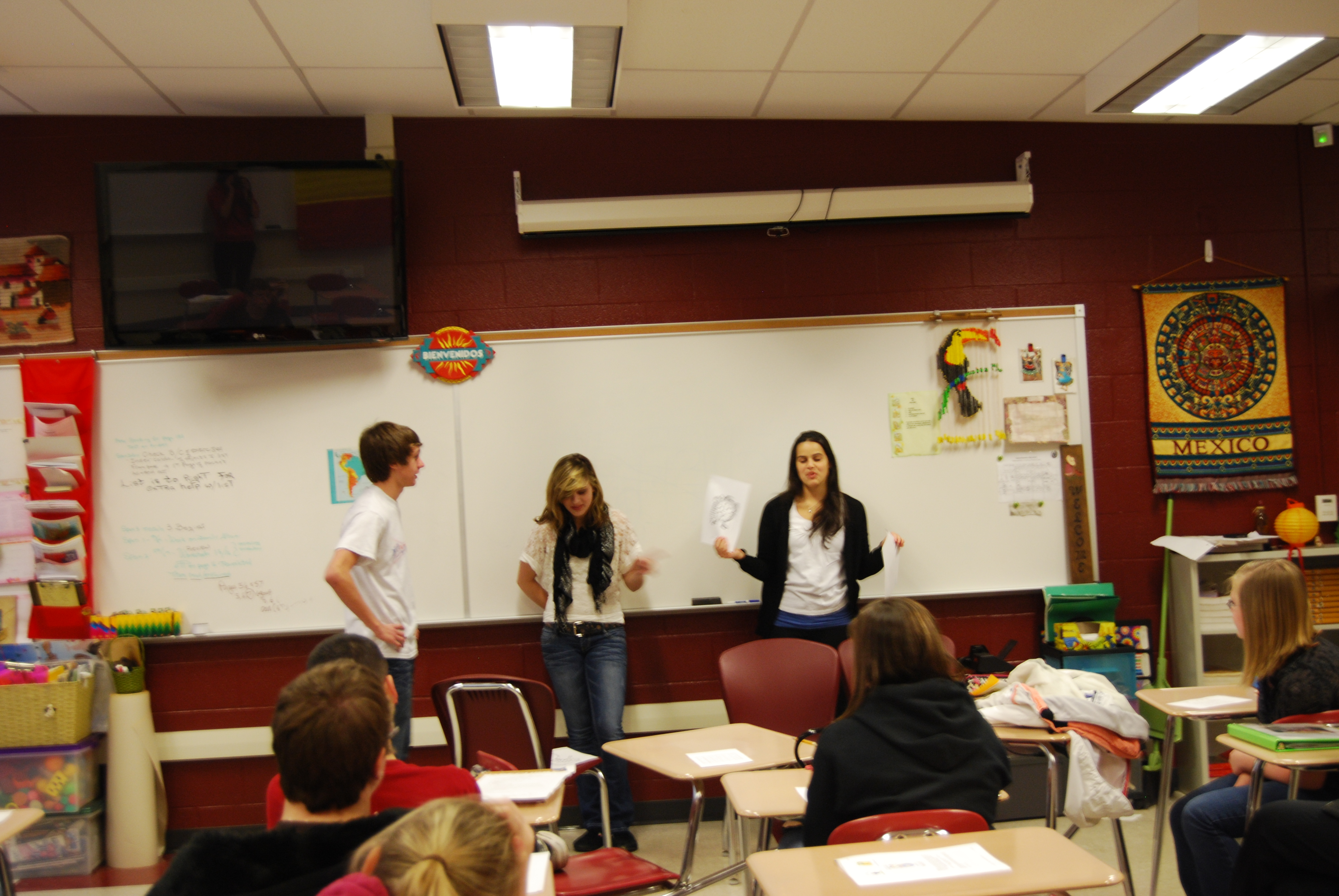 